Московский планетарий.Планетарий Москвы открывает перед Вами удивительный мир звёзд, научных достижений и передовых технологий. В Планетарии Вы сможете узнать много нового и интересного из истории астрономии и освоения Космоса, поставить научные эксперименты в интерактивном музее «Лунариум», увидеть старейшие астрономические приборы в «музее Урании» и даже потрогать настоящие метеориты!Посетителей обновленного Планетария ждет множество удивительных сюрпризов среди них стереокинотеатр формата 4D, Малый Звездный Зал, оборудованный динамическими креслами и, конечно же, «Небо Планетария» - самый большой купол-экран в Европе, на котором Вы увидите яркие и динамичные картины звездного неба.Большой Звездный зал, Музей Урании и интерактивный музей «Лунариум», Парк неба с двумя башнями-обсерваториями, 4D кинотеатр, Малый звездный зал, - все это ждет вас сегодня в Большом Планетарии Москвы.Музей Урании, названный в честь музы астрономии, располагается в исторической части комплекса. В нем несколько разделов. Наиболее обширный из них расскажет посетителям о богатой событиями, и непростой его истории. В этой части экспозиции размещаются детали аппарата «Планетарий» №13(1929г.) и «Планетарий» №313(1977г.), приборы и инструменты из фондов Планетария, фрагменты старых витражей, макеты космических аппаратов разных лет, фотографии, исторические документы, все, что удалось собрать и сохранить за 80-летний путь Московского планетария от открытия к своему возрождению. На втором уровне музея – обширная выставка метеоритов, большие рельефные глобусы Земли, Луны, Марса и Венеры, масштабный макет Солнечной системы с полусферами планет и сияющим Солнцем, а в гигантских окнах-витражах - величественные картины Космоса – галактики, туманности, звездные скопления. Экспозиция этого раздела вводит посетителей в мир небесных тел и светил, увлекая их в далекие глубины Вселенной.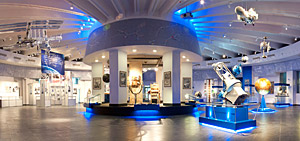 Программана группу 20 человекНа группу 30 человекНа группу 40 человек                     Московский планетарий: -Музей «Лунариум» + Звёздный зал -Музей «Урании» + Звёздный зал--1550165014001500